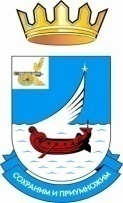 ФИНАНСОВОЕ УПРАВЛЕНИЕ АДМИНИСТРАЦИИМУНИЦИПАЛЬНОГО ОБРАЗОВАНИЯ  «ГАГАРИНСКИЙ РАЙОН»СМОЛЕНСКОЙ ОБЛАСТИП Р И К А З  № 93от «04» декабря  2018 года 	ПРИКАЗЫВАЮ:           1. Внести в приказ Финансового управления Администрации муниципального образования «Гагаринский район» Смоленской области от 30.10.2017 № 59 «Об утверждении форм реестра источников доходов бюджета муниципального образования «Гагаринский район» Смоленской области, реестра источников доходов бюджета Гагаринского городского поселения Гагаринского района Смоленской области» следующие изменения:- Приложение № 1 «Реестр источников доходов бюджета муниципального образования «Гагаринский район» Смоленской области» изложить в новой редакции (прилагается); - Приложение № 2 «Реестр источников доходов бюджета Гагаринского городского поселения Гагаринского района Смоленской области» изложить в новой редакции (прилагается).  2. Настоящий приказ распространяет свое действие на правоотношения, возникшие с 1 ноября 2018 года.         Заместитель Главы муниципального образования-          начальник Финансового управления				       Т. В. КудринаПриложение №1 к приказу Финансового управления Администрации муниципального образования «Гагаринский район» Смоленской области    от 04.12.2018  № 93Реестр источников доходов бюджета муниципального образования «Гагаринский район» Смоленской области на _____ год и плановый период ______ и ______ годовна «_____» _______________ 20____годаНаименование Финансового органа___________________________________________________________________________Наименование публично-правового образования______________________________________________________________                                                                                                                                                                                                  РублейПриложение №2 к приказу Финансового управления Администрации муниципального образования «Гагаринский район» Смоленской области от 04.12.2018  № 93Реестр источников доходов бюджета Гагаринского городского поселения Гагаринского района  Смоленской области на _____ год и плановый период _____ и _____ годовна «_____» _______________ 20____годаНаименование Финансового органа___________________________________________________________________________Наименование публично-правового образования______________________________________________________________                                                                                                                                                                                                    РублейО внесении изменений в приказ Финансового управления Администрации муниципального образования «Гагаринский район» Смоленской области от 30.10.2017 № 59№ п/пНомер реестровой записиИндификационный код группы источников доходов бюджетов /Индификационный код источника дохода бюджетаКод бюджетной классификацииНаименование кода бюджетной классификацииНаименование главного администратора доходов бюджетаКод строкиПоказатели прогноза доходов в текущем финансовом году в соответствии с решением о бюджетеПоказатели кассовых поступлений в текущем финансовом году (по состоянию на «__»__20__»)Оценка исполнения текущего финансового года                Показатели прогноза                  доходов бюджета                Показатели прогноза                  доходов бюджета                Показатели прогноза                  доходов бюджета№ п/пНомер реестровой записиИндификационный код группы источников доходов бюджетов /Индификационный код источника дохода бюджетаКод бюджетной классификацииНаименование кода бюджетной классификацииНаименование главного администратора доходов бюджетаКод строкиПоказатели прогноза доходов в текущем финансовом году в соответствии с решением о бюджетеПоказатели кассовых поступлений в текущем финансовом году (по состоянию на «__»__20__»)Оценка исполнения текущего финансового годаочередной финансовый годНа первый год планового периодаНа второй год планового периода12345678910111213№ п/пНомер реестровой записиИндификационный код группы источников доходов бюджетов /Индификационный код источника дохода бюджетаКод бюджетной классификацииНаименование кода бюджетной классификацииНаименование главного администратора доходов бюджетаКод строкиПоказатели прогноза доходов в текущем финансовом году в соответствии с решением о бюджетеПоказатели кассовых поступлений в текущем финансовом году (по состоянию на «__»__20__»)Оценка исполнения текущего финансового года                Показатели прогноза                  доходов бюджета                Показатели прогноза                  доходов бюджета                Показатели прогноза                  доходов бюджета№ п/пНомер реестровой записиИндификационный код группы источников доходов бюджетов /Индификационный код источника дохода бюджетаКод бюджетной классификацииНаименование кода бюджетной классификацииНаименование главного администратора доходов бюджетаКод строкиПоказатели прогноза доходов в текущем финансовом году в соответствии с решением о бюджетеПоказатели кассовых поступлений в текущем финансовом году (по состоянию на «__»__20__»)Оценка исполнения текущего финансового годаочередной финансовый годНа первый год планового периодаНа второй год планового периода12345678910111213